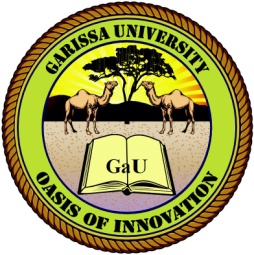 GARISSA UNIVERSITY UNIVERSITY EXAMINATION 2017/2018 ACADEMIC YEAR FOURTHIRD SEMESTER EXAMINATIONSCHOOL OF BUSINESS AND ECONOMICS FOR THE DEGREE OF BACHELOR OF BUSINESS MANAGEMENTCOURSE CODE: BBM 448COURSE TITLE: PROCUREMENT & SUPPLIES LAWEXAMINATION DURATION: 3 HOURSDATE: 09/08/18			                               TIME: 09.00-12.00 PMINSTRUCTION TO CANDIDATESThe examination has SIX (6) questionsQuestion ONE (1) is COMPULSORY Choose any other THREE (3) questions from the remaining FIVE (5) questionsUse sketch diagrams to illustrate your answer whenever necessaryDo not carry mobile phones or any other written materials in examination roomDo not write on this paperThis paper consists of TWO (2) printed pages               	please turn overQUESTION ONE (COMPULSORY)Discuss the concept of mirror image rule in contract management and its application    [10 marks]   Explain Five essential elements of contracts management                                               [10 marks]Define letter of intent and its common elements                                                                 [5 marks]    QUESTION TWODiscuss the major committees that are functional within the procurement of goods, works or service.                                                                                                                               [10 marks]Discuss the major offences that are outlined in the Public Procurement and Disposal Act 2005                                                                                                                                             [5 marks]QUESTION THREEDescribe Different types of  Contract that enforceable in Procurements                          [10 marks]Discuss the purpose of public procurement Disposal act 2005                                           [5 marks]QUESTION FOURDescribe the efficient ways of contract management process                                           [10 marks]Explain the suitability and application of Parol Evidence in Procurement laws                 [5 marks]QUESTION FIVEDiscuss the specified favorable ways an organization can limit consequential damages [10 marks]Explain steps of developing performance implementation improvement in contract management                                                                                                                                                       [5 marks]QUESTION SIXDiscuss the fundamental regulatory bodies that regulate public procurement performance clearly showing its roles and responsibilities                                                                                     [15 marks]